TOWN AND COUNTRY PLANNING (DEVELOPMENT MANAGEMENT PROCEDURE) (WALES) ORDER 2012GORCHYMYN CYNLLUNIO GWLAD A THREF (GWEITHDREFN RHEOLI DATBLYGU) (CYMRU) 2012DEVELOPMENT THAT MAY BE OF GENERAL PUBLIC INTERESTDATBLYGIAD A ALLAI FOD O DDIDDORDEB CYFFREDINOL I’R CYHOEDD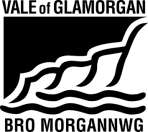 THE VALE OF GLAMORGAN COUNCILCYNGOR BRO MORGANNWGNOTICE is given that the following planning application may be of general public interest:HYSBYSIR trwy hyn y gallai’r cais canlynol am ganiatâd cynllunio fod o ddiddordeb cyffredinol i’r cyhoedd ac iddo gael ei gyflwyno:By/Gan:	Mr Nathan HuntProposal/Cynnig:	Proposed Scheme of Landscaping, Including Retention of fill on the Site (Comprising Clean, Naturally occuring Indigenous Material) Associated With The Five Mile Lane Improvements (Ref.2016/00305/RG3)Location/Lleoliad:	Coedarhydyglyn Estate, Five Mile Lane, BarryNOTICE is given that the following planning application may be of general public interest:HYSBYSIR trwy hyn y gallai’r cais canlynol am ganiatâd cynllunio fod o ddiddordeb cyffredinol i’r cyhoedd ac iddo gael ei gyflwyno:By/Gan:	Mr Nathan HuntProposal/Cynnig:	Proposed Scheme of Landscaping, Including Retention of fill on the Site (Comprising Clean, Naturally occuring Indigenous Material) Associated With The Five Mile Lane Improvements (Ref.2016/00305/RG3)Location/Lleoliad:	Coedarhydyglyn Estate, Five Mile Lane, BarryThe application documents can be viewed between 8.30 a.m. to 5.00 p.m. Monday to Thursday by appointment (tel no. 01446 704681) at The Dock Office, Barry Docks, Barry.The proposals can also be viewed on the Council’s Online Applications Register at https://vog.planning-register.co.uk by searching for application number 2024/00086/FUL or by scanning this QR code: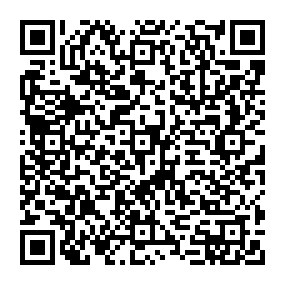 Anyone who wishes to make representations about this application should write to the Head of Sustainable Development at The Vale of Glamorgan Council, Dock Office, Barry Docks, Barry. CF63 4RT, within 21 days of the date of this notice, quoting reference 2024/00086/FUL.Gellir gwel y dogfennau cais rhwn 8:30 yb a 5:00 yp. Dydd Llun I Ddydd Iau trwy apwyntiad (rhif ffon 01446 704681) yn Swyddfa’r Doc, Dociau’r Barri, y Barri.Cewch hefyd weld y cynigion ar Gofrestr Ceisiadau Ar-lein y Cyngor drwy fynd i https://vog.planning-register.co.uk a chwilio am rif y cais 2024/00086/FUL neu drwy sganio'r cod QR hwn:Dylai unrhyw un sydd am wneud sylwadau ar y cais ysgrifennu at Prif Gynllunydd Ceisiadau,Cyngor Bro Morgannwg, Swyddfa’r Doc, Dociau’r Barri, y Barri, CF63 4RT, cyn pen 21 o ddiwrnodau ar ôl dyddiad yr hysbysiad hwn, gan ddyfynnu’r cyfeirnod 2024/00086/FULDated/Dyddiad:  14/03/2024Vale of Glamorgan Council (Local Planning Authority)Cyngor Bro Morgannwg (Awdurdod Cynllunio Lleol)Dated/Dyddiad:  14/03/2024Vale of Glamorgan Council (Local Planning Authority)Cyngor Bro Morgannwg (Awdurdod Cynllunio Lleol)